4-H BlastCalendar http://4halameda.ucanr.edu/Calendar/8/27	Annual Treasurer Training8/30	August Leaders’ Club Council Meeting9/10	Record Book Evaluation9/11	Solano Avenue Stroll in Berkeley4-H Shooting Sports TrainingsMerced CountyThe Merced County 4-H Shooting Sports training team will be offering a series of project leader and leader trainer classes in rifle, pistol, shotgun, muzzle loading and archery offered from September to December in Central California.  All classes will be in a Saturday and Sunday format, 9 AM –4 PM, at the Safety First Shooting Association, River Oaks Range, 11584 N. Shaffer Rd, Winton 95388, in Merced County.   Participants must become a 4-H leader or member and attend both days to receive certification to lead any of the shooting sports disciplines at the project, club and camp levels.   The course will include a PowerPoint lecture, review of equipment, practice shooting and teaching, and a written test.   The cost for each discipline is $35 per person to include a resource binder, with Saturday and Sunday lite breakfast refreshments.   Dry camping is available on site as is self-contained RV camping. You are responsible for lunches. The nearest shopping is 15 minutes away. It is recommended to bring lunches each day. You may bring your own firearms and ammunition or archery equipment. However everything will be provided if you want to use their equipment.  Junior and teen leaders are invited but must attend with an adult or have a certified shooting sports adult leader they will be assisting back home. Driving directions to the classrooms and range are at http://www.safetyfirstshooting.org/html/directions.htmlTo register, please complete and mail the “CA  4-H Shooting Sports Training Request and Registration Form” available at  http://www.ca4h.org/files/2123.pdf,  and an adult or youth 4-H medical release form and a $35 check payable to “Merced  County 4-H Council” and mail to UCCE, 2145 Wardrobe Ave, Merced, 95341.  Registration is due Friday, 7 days prior to the class you are taking, and space is limited to 25 attendees.   For more information call Darlene McIntyre at 209-385-7418or email her at dlmcintyre@ucanr.edu.  Range and class info contact is Dave Givens 209-614-1718 or dave@hammerstryke.comClass Dates:Rifle Leader                 Sept 17th and 18th (Registration due Sept 9th)                Nov 5th and 6th (Registration due Oct 28th)Shotgun Leader                Sept 17th and 18th (Registration due Sept 9th)                Nov 19th and 20th (Registration due Nov 11th)Archery Leader                Oct 8th and 9th (Registration due Sept 30th)                Nov 5th and 6th (Registration due Oct 28th)Pistol Leader                Oct 8th and 9th (Registration due Sept 30th)                Nov 19th and 20th (Registration due Nov 11th)Muzzle Loading Leader                Oct 29th and 30th (Registration due Oct 21st)                Dec  10th and 11th (Registration due Dec 2nd)The State 4-H Office is thrilled to announce that the first ever CA 4-H Mindfulness Retreat will be held at Camp Ocean Pines in Cambria, CA November 4-6th. Registration is now open and due September 1, 2016. The retreat is designed for both youth and adult participants. Please see registration for details and descriptions on adult participation vs. adult chaperones. 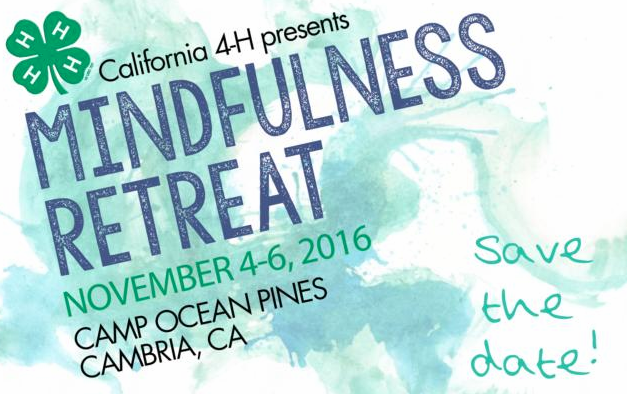 https://ucanr.edu/survey/survey.cfm?surveynumber=18271Contact Anne Iaccopucci at amiaccopucci@ucanr.edu with any questions.UC California Naturalist Conference  Hi Everyone, I would like to send out information regarding a great opportunity to gain a better understanding of California's diverse natural ecosystems in regards to Environmental Education.   The UC California Naturalist Conference features a full slate of presenters that include an award winning environmental journalist and science writer, an internationally renowned conservation scientist, a Latino educator and visionary, and a Southern California leader developing community green spaces in underserved neighborhoods.  The conference flier and agenda will be posted in the documents section.**Please feel free to give this information to any volunteers who would be interested in learning more about Environmental Education**Registration open for the UC California Naturalist ConferenceSept. 9-11 at Pali Mountain Retreat and Conference Center in Running Springs.“The beautiful mountain setting is the ideal place for California Naturalists to come together to enhance their skills and connect with fellow naturalists,” said Adina Merenlender, co-director of the University of California's California Naturalist Program and conference chair. “We promise a captivating weekend for observing nature, fostering partnerships with other naturalists and organizations, and planning for global climate change.”Registration for the conference is $170 for certified California Naturalists; for non-certified participants registration is $195. Room and board at Pali Mountain is $165 per person. Those not staying at Pali Mountain pay a $90 food and beverage fee. For more information and to register, visit the conference website, http://calnat.ucanr.edu/2016conference.Conference attendees may also register for optional advanced training courses that take place on Friday, Sept. 9. The advanced training topics are:California's Venomous Animals: Fact & FictionHow to Draw like a NaturalistiNaturalist 202: Monitoring, Exporting Data, Best Practices for ProjectsSmartphone GPS and Mapping Skills Development WorkshopThe Power of Direct Engagement with Nature: Outdoor Science InstructionThe California Phenology Project: Tracking the Effects of Climate on the Seasonal Cycle of Wild PlantsOptional field trips are offered in conjunction with the conference. The field trips will be at the end of the conference, on Sunday, Sept. 11. The field trips are as follows:From Mountain to City: Tour of the Santa Ana WatershedUC Riverside Botanic GardensUnique Plant Communities and Geology of Bear ValleyThe National Children's ForestTransitional Plant Communities at Oak Glen Preserve and the Montane Botanic GardenA River in the High Desert: Tour of Whitewater PreserveJessica Bautista, PhDYouth, Families, & Communities Statewide Program4-H STEM Academic CoordinatorUniversity of California, Agriculture & Natural ResourcesCalifornia State 4-H Office2801 Second StreetDavis, CA 95618-7774jbautista@ucanr.edu | (530) 750-1341 